«Мир науки глазами детей»2021 год объявлен годом науки и технологий.Вот такой науку видят дети средней группы (работы выполнены совместно с родителями):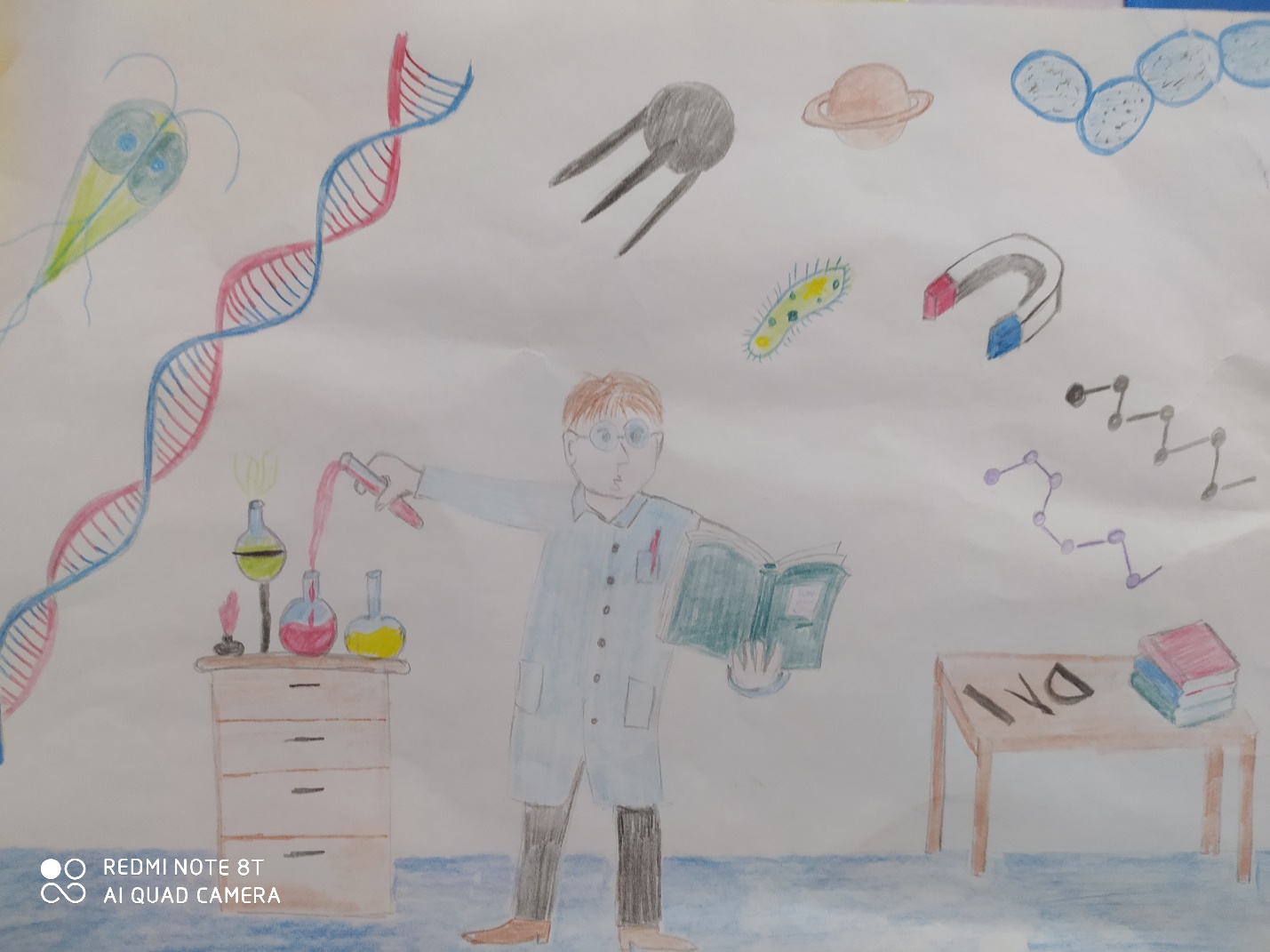 Семейная работа Тверитина Вовы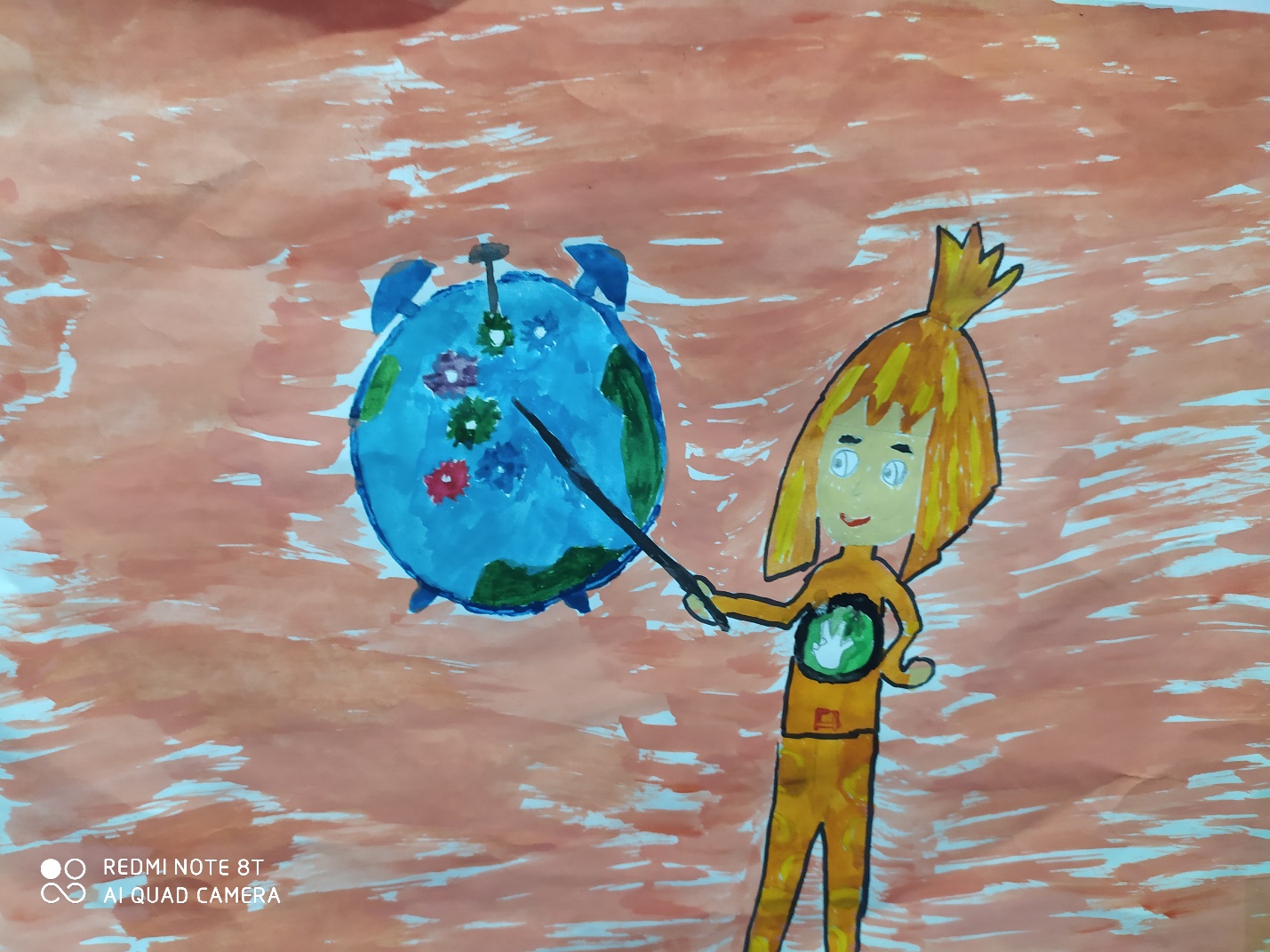 Семейная работа Мадумаровой Эвелины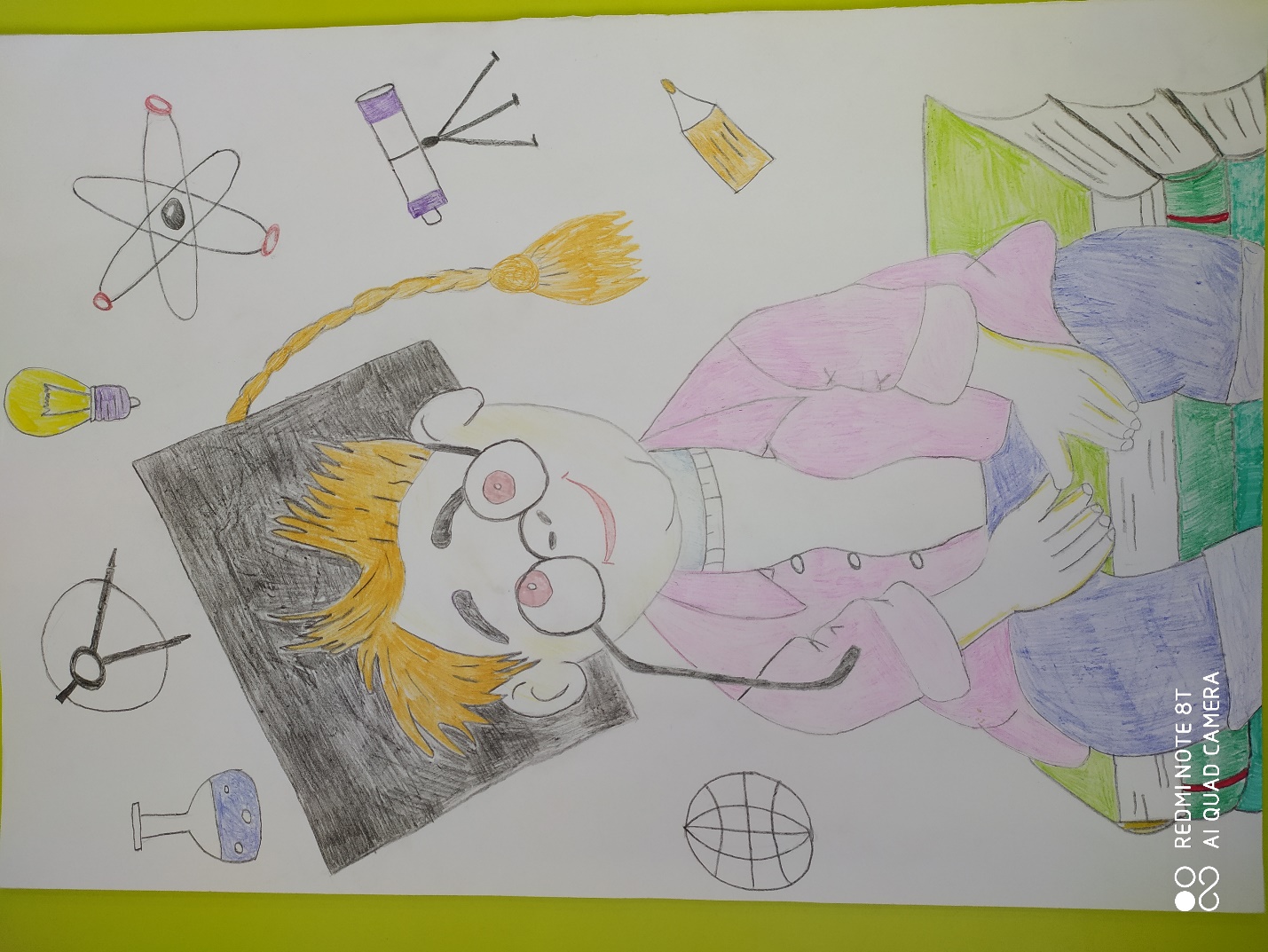 Семейная работа Русаковой СониВоспитатель Смиренникова С.Н.